Adı Soyadı:                  	……../………/2016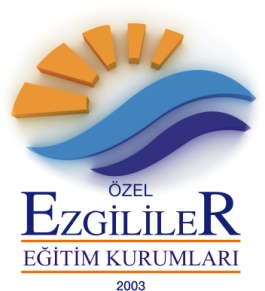 Sınıfı:  1      No:  D                   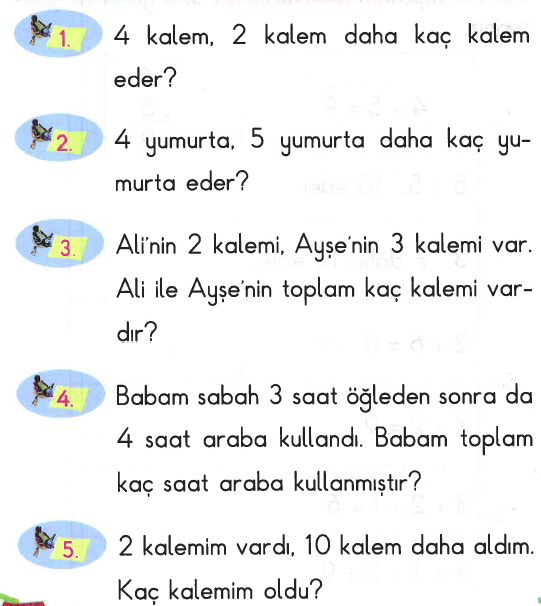 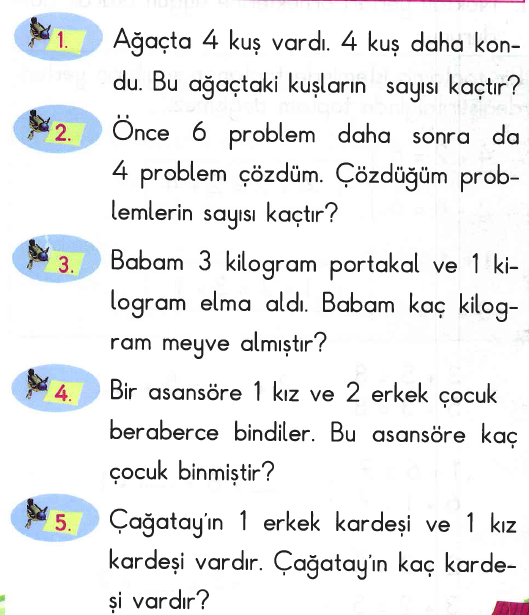 